1.10.HRVATSKI JEZIK-LK,MTVJEŽBAJ PISANJE RUKOPISNOG SLOVA Ćć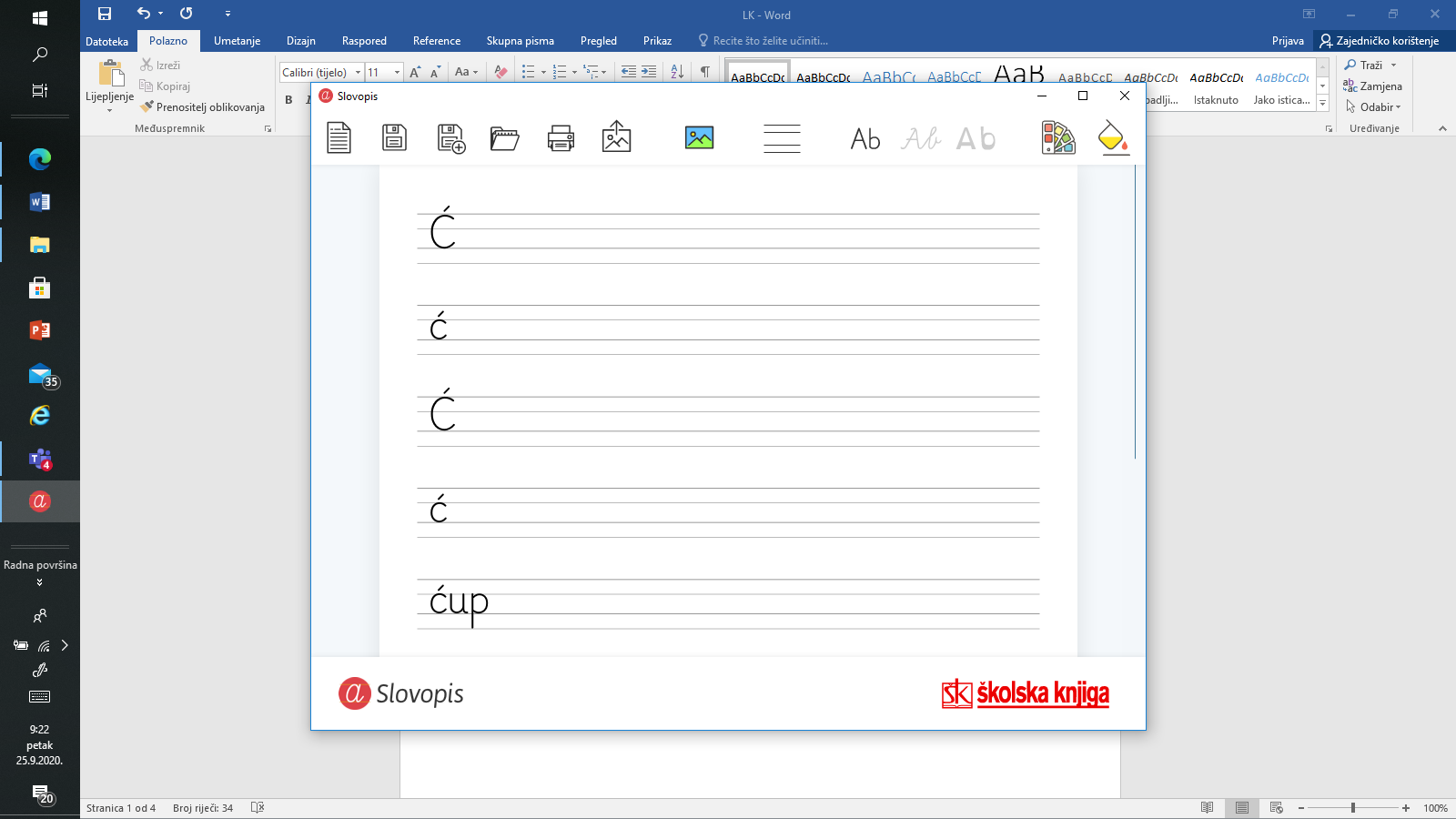 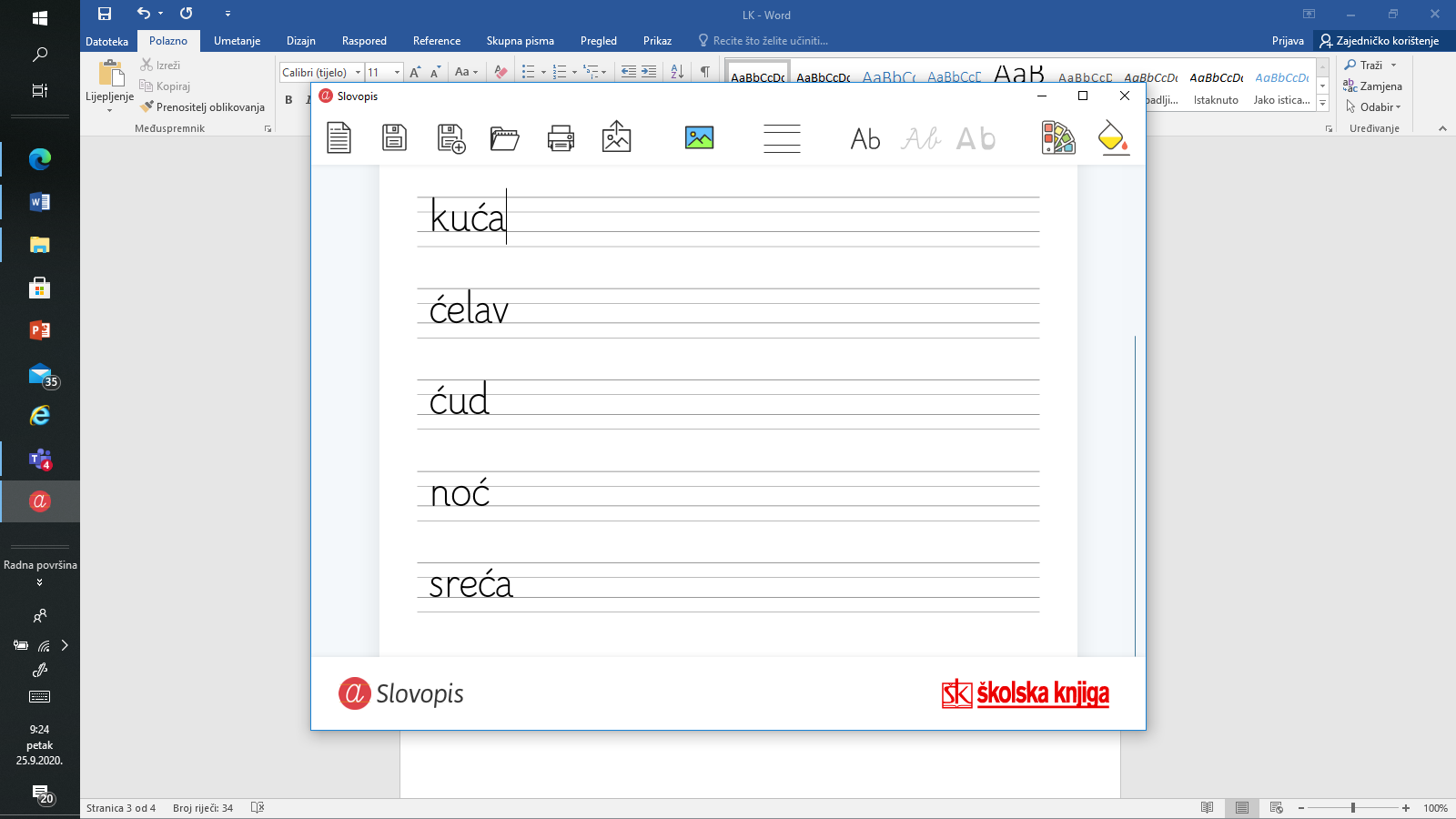 